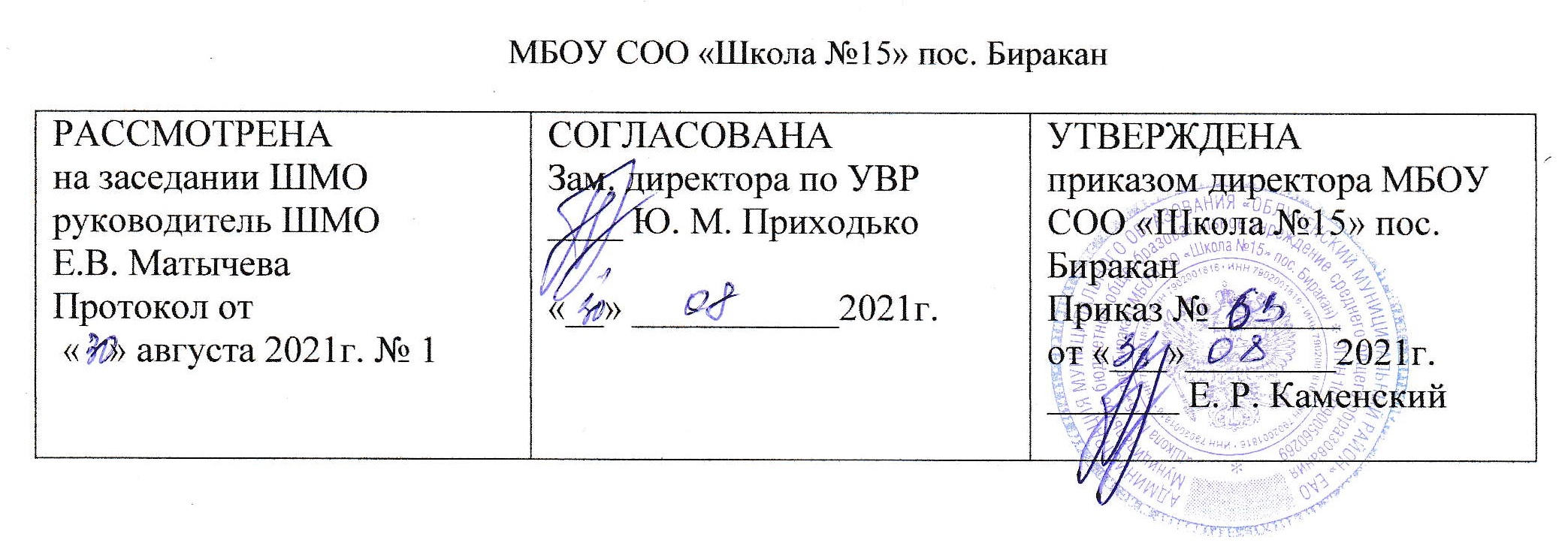 Учебная рабочая программа по физике для 7 класса (базовый уровень)Составитель: учитель физикиТатаурова И.А.пос. Биракан2021-2022 учебный годПояснительная запискаРабочая программа по физике для 7 класса составлена в соответствии ФГОС ООО (приказ Минобрнауки России от 17.12.2010 №1897); с учетом Примерной основной образовательной программы основного общего образования, одобрено решением федерального учебно-методического объединения по общему образованию (протокол от 8.04.2015 №15); на основе авторской программы  Е.М.Гутник, А.В. Перышкин из сборника "Программы для общеобразовательных учреждений. Физика. Астрономия. 7 – 11 кл. / сост. В.А. Коровин, В.А. Орлов. – М.: Дрофа, 2010. При реализации рабочей программы используется учебник «Физика 7 класс» авторов Перышкин  А. В, Гутник Е. М., входящий в Федеральный перечень учебников, утвержденный Министерством образования и науки РФ.   Согласно  учебному плану рабочая программа рассчитана на 70 часов  в год,     2 часа в неделю (базовый уровень обучения) Планируемые предметные результаты освоения программы по физике к концу 7 классаЛичностные результаты: • сформированность познавательных интересов, интеллектуальных и творческих способностей учащихся; • убежденность в возможности познания природы, в необходимости разумного использования достижений науки и технологий для дальнейшего развития человеческого общества, уважение к творцам науки и техники, отношение к физике как элементу общечеловеческой культуры; • самостоятельность в приобретении новых знаний и практических умений; • готовность к выбору жизненного пути в соответствии с собственными интересами и возможностями; • мотивация образовательной деятельности школьников на основе личностно ориентированного подхода; • формирование ценностных отношений друг к другу, учителю, авторам открытий и изобретений, результатам обучения. Метапредметные результаты: • овладение навыками самостоятельного приобретения новых знаний, организации учебной деятельности, постановки целей, планирования, самоконтроля и оценки результатов своей деятельности, умениями предвидеть возможные результаты своих действий; • понимание различий между исходными фактами и гипотезами для их объяснения, теоретическими моделями и реальными объектами, овладение универсальными учебными действиями на примерах гипотез для объяснения известных фактов и экспериментальной проверки выдвигаемых гипотез, разработки теоретических моделей процессов или явлений; • формирование умений воспринимать, перерабатывать и предъявлять информацию в словесной, образной, символической формах, анализировать и перерабатывать полученную информацию в соответствии с поставленными задачами, выделять основное содержание прочитанного текста, находить в нем ответы на поставленные вопросы и излагать его; • приобретение опыта самостоятельного поиска, анализа и отбора информации с использованием различных источников и новых информационных технологий для решения познавательных задач; • развитие монологической и диалогической речи, умения выражать свои мысли и способности выслушивать собеседника, понимать его точку зрения, признавать право другого человека на иное мнение; • освоение приемов действий в нестандартных ситуациях, овладение эвристическими методами решения проблем; • формирование умений работать в группе с выполнением различных социальных ролей, представлять и отстаивать свои взгляды и убеждения, вести дискуссию. Предметные результаты:  • знания о природе важнейших физических явлений окружающего мира и понимание смысла физических законов, раскрывающих связь изученных явлений; • умения пользоваться методами научного исследования явлений природы, проводить наблюдения, планировать и выполнять эксперименты, обрабатывать результаты измерений, представлять результаты измерений с помощью таблиц, графиков и формул, обнаруживать зависимости между физическими величинами, объяснять полученные результаты и делать выводы, оценивать границы погрешностей результатов измерений; • умения применять теоретические знания по физике на практике, решать физические задачи на применение полученных знаний; • умения и навыки применять полученные знания для объяснения принципов действия важнейших технических устройств, решения практических задач повседневной жизни, обеспечения безопасности своей жизни, рационального природопользования и охраны окружающей среды; • формирование убеждения в закономерной связи и познаваемости явлений природы, в объективности научного знания, в высокой ценности науки в развитии материальной и духовной культуры людей; • развитие теоретического мышления на основе формирования умений устанавливать факты, различать причины и следствия, строить модели и выдвигать гипотезы, отыскивать и формулировать доказательства выдвинутых гипотез, выводить из экспериментальных фактов и теоретических моделей физические законы; • коммуникативные умения докладывать о результатах своего исследования, участвовать в дискуссии, кратко и точно отвечать на вопросы, использовать справочную литературу и другие источники информации.ВведениеВыпускник научится:соблюдать правила безопасности и охраны труда при работе с учебным и лабораторным оборудованием;понимать смысл основных физических терминов: физическое тело, физическое явление, физическая величина, единицы измерения;понимать роль эксперимента в получении научной информации;проводить прямые измерения физических величин: время, расстояние, температура; при этом выбирать оптимальный способ измерения и использовать простейшие методы оценки погрешностей измерений.использовать при выполнении учебных задач научно-популярную литературу о физических явлениях, справочные материалы, ресурсы Интернет.Выпускник получит возможность научиться:осознавать ценность научных исследований, роль физики в расширении представлений об окружающем мире и ее вклад в улучшение качества жизни;сравнивать точность измерения физических величин по величине их относительной погрешности при проведении прямых измерений;воспринимать информацию физического содержания в научно-популярной литературе и средствах массовой информации, критически оценивать полученную информацию, анализируя ее содержание и данные об источнике информации;создавать собственные письменные и устные сообщения о физических явлениях на основе нескольких источников информации, сопровождать выступление презентацией, учитывая особенности аудитории сверстников.использовать полученные навыки измерений в быту;понимать роли ученых нашей страны в развитии современной физики и влиянии на технический и социальный прогресс.Первоначальные сведения о строении вещества.Выпускник научится:понимать природу физических явлений: расширение тел при нагревании, диффузия в газах, жидкостях и твердых телах, смачивание и несмачивание тел большая сжимаемость газов, малая сжимаемость жидкостей и твердых тел;ставить опыты по исследованию физических явлений или физических свойств тел при изучении скорости протекания диффузии от температуры, исследования зависимости смачивания и несмачивания тел от строения вещества, выявления степени сжимаемости жидкости и газа; при этом формулировать проблему/задачу учебного эксперимента; проводить опыт и формулировать выводы.понимать роль эксперимента в получении научной информации;проводить прямые измерения физических величин: расстояние, объем, при этом выбирать оптимальный способ измерения и использовать простейшие методы оценки погрешностей измерений.проводить косвенные измерения физических величин: вычислять значение величины и анализировать полученные результаты с учетом заданной точности измерений при измерении размеров малых тел, объема;применять знания о строении вещества и молекулы на практике;Выпускник получит возможность научиться:использовать приемы построения физических моделей, поиска и формулировки доказательств выдвинутых гипотез и теоретических выводов на основе эмпирически установленных фактов;сравнивать точность измерения физических величин по величине их относительной погрешности при проведении прямых измерений;самостоятельно проводить косвенные измерения и исследования физических величин с использованием различных способов измерения физических величин, выбирать средства измерения с учетом необходимой точности измерений, обосновывать выбор способа измерения, адекватного поставленной задаче, проводить оценку достоверности полученных результатов;воспринимать информацию физического содержания в научно-популярной литературе и средствах массовой информации, критически оценивать полученную информацию, анализируя ее содержание и данные об источнике информации;использовать полученные знания о способах измерения физических величин, о диффузии и скорости ее протекания, о взаимодействии молекул, свойств веществ в различных агрегатных состояниях в повседневной жизни (быт, экология, охрана окружающей среды), приводить примеры.Взаимодействие тел.Выпускник научится:распознавать механические явления и объяснять на основе имеющихся знаний основные свойства или условия протекания этих явлений: механическое движение, равномерное и неравномерное движение, относительность механического движения, инерция, взаимодействие тел, всемирное тяготение;описывать изученные свойства тел и механические явления, используя физические величины: путь, скорость, масса тела, плотность вещества, сила (сила тяжести, сила упругости, сила трения); при описании правильно трактовать физический смысл используемых величин, их обозначения и единицы измерения, находить формулы, связывающие данную физическую величину с другими величинами, вычислять значение физической величины;анализировать свойства тел, механические явления и процессы, используя физические законы: закон всемирного тяготения, закон Гука; при этом различать словесную формулировку закона и его математическое выражение; различать основные признаки изученных физических моделей: материальная точка;решать задачи, используя физические законы (закон Гука) и формулы, связывающие физические величины (путь, скорость, время, масса тела, плотность вещества, объем тела, сила упругости, равнодействующая двух сил, направленных по одной прямой): на основе анализа условия задачи записывать краткое условие, выделять физические величины, законы и формулы, необходимые для ее решения, проводить расчеты и оценивать реальность полученного значения физической величины;распознавать проблемы, которые можно решить при помощи физических методов; анализировать отдельные этапы проведения исследований и интерпретировать результаты наблюдений и опытов;понимать роль эксперимента в получении научной информации;проводить прямые измерения физических величин: время, расстояние, масса тела, сила, вес, сила трения скольжения, сила трения качения, объем, при этом выбирать оптимальный способ измерения и использовать простейшие методы оценки погрешностей измерений.проводить исследование зависимостей физических величин с использованием прямых измерений: пройденного пути от времени, удлинения пружины от приложенной силы, силы тяжести тела от его массы, силы трения скольжения от площади соприкосновения тел и силы, прижимающей тело к поверхности (нормального давления); при этом конструировать установку, фиксировать результаты полученной зависимости физических величин в виде таблиц и графиков, делать выводы по результатам исследования;проводить косвенные измерения физических величин: скорость, плотность тела, равнодействующая двух сил, действующих на тело и направленных в одну и противоположные стороны, при выполнении измерений собирать экспериментальную установку, следуя предложенной инструкции, вычислять значение величины и анализировать полученные результаты с учетом заданной точности измерений;ставить опыты по исследованию физических явлений или физических свойств тел без использования прямых измерений; при этом формулировать проблему/задачу учебного эксперимента; собирать установку из предложенного оборудования; проводить опыт и формулировать выводы;анализировать ситуации практико-ориентированного характера, узнавать в них проявление изученных физических явлений или закономерностей и применять имеющиеся знания для их объяснения; находить связь между физическими величинами: силой тяжести и массой тела, скорости со временем и путем, плотности тела с его массой и объемом, силой тяжести и весом тела;понимать принципы действия динамометра, весов, встречающихся в повседневной жизни, и способов обеспечения безопасности при их использовании;переводить физические величины из несистемных в СИ и наоборот;использовать при выполнении учебных задач научно-популярную литературу о физических явлениях, справочные материалы, ресурсы Интернет.Выпускник получит возможность научиться:осознавать ценность научных исследований, роль физики в расширении представлений об окружающем мире и ее вклад в улучшение качества жизни;использовать приемы построения физических моделей, поиска и формулировки доказательств выдвинутых гипотез и теоретических выводов на основе эмпирически установленных фактов;сравнивать точность измерения физических величин: время, расстояние, масса тела, сила, вес, объем, по величине их относительной погрешности при проведении прямых измерений;самостоятельно проводить косвенные измерения и исследования физических величин с использованием различных способов измерения физических величин: скорость, плотность тела, равнодействующая двух сил, действующих на тело и направленных в одну и противоположные стороны; выбирать средства измерения с учетом необходимой точности измерений, обосновывать выбор способа измерения, адекватного поставленной задаче, проводить оценку достоверности полученных результатов;воспринимать информацию физического содержания в научно-популярной литературе и средствах массовой информации, критически оценивать полученную информацию, анализируя ее содержание и данные об источнике информации;создавать собственные письменные и устные сообщения о физических явлениях на основе нескольких источников информации, сопровождать выступление презентацией, учитывая особенности аудитории сверстников.использовать знания о механических явлениях в повседневной жизни для обеспечения безопасности при обращении с приборами и техническими устройствами, для сохранения здоровья и соблюдения норм экологического поведения в окружающей среде; приводить примеры практического использования физических знаний о механических явлениях и физических законах; различать границы применимости физических законов, понимать всеобщий характер фундаментальных законов (закон всемирного тяготения) и ограниченность использования частных законов (закон Гука и др.);находить адекватную предложенной задаче физическую модель, разрешать проблему как на основе имеющихся знаний по механике с использованием математического аппарата, так и при помощи методов оценки.Давление твердых тел, жидкостей и газовВыпускник научится:распознавать механические явления и объяснять на основе имеющихся знаний основные свойства или условия протекания этих явлений: атмосферное давление, передача давления твердыми телами, жидкостями и газами, атмосферное давление, плавание тел, воздухоплавание, расположение уровня жидкости в сообщающихся сосудах, существование воздушной оболочки Земли, способы увеличения и уменьшения давления;описывать изученные свойства тел и механические явления, используя физические величины: давление, температура, площадь опоры, объем, сила, плотность; при описании правильно трактовать физический смысл используемых величин, их обозначения и единицы измерения, находить формулы, связывающие данную физическую величину с другими величинами, вычислять значение физической величины;анализировать свойства тел, механические явления и процессы, используя физические законы: закон Паскаля, закон Архимеда; при этом различать словесную формулировку закона и его математическое выражение; решать задачи, используя физические законы (закон Паскаля, закон Архимеда) и формулы, связывающие физические величины (масса тела, плотность вещества, сила, давление, давление на дно и стенки сосуда): на основе анализа условия задачи записывать краткое условие, выделять физические величины, законы и формулы, необходимые для ее решения, проводить расчеты и оценивать реальность полученного значения физической величины.распознавать проблемы, которые можно решить при помощи физических методов; анализировать отдельные этапы проведения исследований и интерпретировать результаты наблюдений и опытов;понимать роль эксперимента в получении научной информации;проводить прямые измерения физических величин: объем, атмосферное давление; при этом выбирать оптимальный способ измерения и использовать простейшие методы оценки погрешностей измерений;проводить косвенные измерения физических величин: давление жидкости на дно и стенки сосуда, сила Архимеда; при выполнении измерений собирать экспериментальную установку, следуя предложенной инструкции, вычислять значение величины и анализировать полученные результаты с учетом заданной точности измерений;проводить исследование зависимостей физических величин с использованием прямых измерений: сила Архимеда от объема вытесненной телом воды, условий плавания тела в жидкости от действия силы тяжести и силы Архимеда; при этом конструировать установку, фиксировать результаты полученной зависимости физических величин в виде таблиц и графиков, делать выводы по результатам исследования;ставить опыты по исследованию физических явлений или физических свойств тел без использования прямых измерений; при этом формулировать проблему/задачу учебного эксперимента; собирать установку из предложенного оборудования; проводить опыт и формулировать выводы;анализировать ситуации практико-ориентированного характера, узнавать в них проявление изученных физических явлений или закономерностей и применять имеющиеся знания для их объяснения;понимать принципы действия барометра-анероида, манометра, поршневого жидкостного насоса, гидравлического пресса, условия их безопасного использования в повседневной жизни;использовать при выполнении учебных задач научно-популярную литературу о физических явлениях, справочные материалы, ресурсы Интернет.Выпускник получит возможность научиться:осознавать ценность научных исследований, роль физики в расширении представлений об окружающем мире и ее вклад в улучшение качества жизни;использовать приемы построения физических моделей, поиска и формулировки доказательств выдвинутых гипотез и теоретических выводов на основе эмпирически установленных фактов;самостоятельно проводить косвенные измерения и исследования физических величин с использованием различных способов измерения физических величин, выбирать средства измерения с учетом необходимой точности измерений, обосновывать выбор способа измерения, адекватного поставленной задаче, проводить оценку достоверности полученных результатов;воспринимать информацию физического содержания в научно-популярной литературе и средствах массовой информации, критически оценивать полученную информацию, анализируя ее содержание и данные об источнике информации;создавать собственные письменные и устные сообщения о физических явлениях на основе нескольких источников информации, сопровождать выступление презентацией, учитывая особенности аудитории сверстников.использовать знания о механических явлениях в повседневной жизни для обеспечения безопасности при обращении с приборами и техническими устройствами, для сохранения здоровья и соблюдения норм экологического поведения в окружающей среде; приводить примеры практического использования физических знаний о механических явлениях и физических законах; примеры использования возобновляемых источников энергии; различать границы применимости физических законов, понимать ограниченность использования частных законов (закон Архимеда и др.);находить адекватную предложенной задаче физическую модель, разрешать проблему как на основе имеющихся знаний по механике с использованием математического аппарата, так и при помощи методов оценки.Работа и мощность. Энергия.Выпускник научится:распознавать механические явления и объяснять на основе имеющихся знаний основные свойства или условия протекания этих явлений: равновесие твердых тел, имеющих закрепленную ось вращения, превращение одного вида кинетической энергии в другой;описывать изученные свойства тел и механические явления, используя физические величины: сила, кинетическая энергия, потенциальная энергия, механическая работа, механическая мощность, КПД при совершении работы с использованием простого механизма; при описании правильно трактовать физический смысл используемых величин, их обозначения и единицы измерения, находить формулы, связывающие данную физическую величину с другими величинами, вычислять значение физической величины;анализировать свойства тел, механические явления и процессы, используя физические законы: закон сохранения энергии; при этом различать словесную формулировку закона и его математическое выражение; решать задачи, используя физические законы (закон сохранения энергии) и формулы, связывающие физические величины (кинетическая энергия, потенциальная энергия, механическая работа, механическая мощность, КПД простого механизма, условие равновесия сил на рычаге, момент силы): на основе анализа условия задачи записывать краткое условие, выделять физические величины, законы и формулы, необходимые для ее решения, проводить расчеты и оценивать реальность полученного значения физической величины;распознавать проблемы, которые можно решить при помощи физических методов; анализировать отдельные этапы проведения исследований и интерпретировать результаты наблюдений и опытов;ставить опыты по исследованию физических явлений или физических свойств тел без использования прямых измерений; при этом формулировать проблему/задачу учебного эксперимента; собирать установку из предложенного оборудования; проводить опыт и формулировать выводы;понимать роль эксперимента в получении научной информации;проводить прямые измерения физических величин: расстояние, сила); при этом выбирать оптимальный способ измерения и использовать простейшие методы оценки погрешностей измерений.проводить исследование зависимостей физических величин с использованием прямых измерений: при этом конструировать установку, фиксировать результаты полученной зависимости физических величин в виде таблиц и графиков, делать выводы по результатам исследования;проводить косвенные измерения физических величин: определение соотношения сил и плеч для равновесия рычага; при выполнении измерений собирать экспериментальную установку, следуя предложенной инструкции, вычислять значение величины и анализировать полученные результаты с учетом заданной точности измерений;анализировать ситуации практико-ориентированного характера, узнавать в них проявление изученных физических явлений или закономерностей и применять имеющиеся знания для их объяснения;понимать принципы действия рычага, блока, наклонной плоскости, условия их безопасного использования в повседневной жизни;использовать при выполнении учебных задач научно-популярную литературу о физических явлениях, справочные материалы, ресурсы Интернет.Выпускник получит возможность научиться:осознавать ценность научных исследований, роль физики в расширении представлений об окружающем мире и ее вклад в улучшение качества жизни;использовать приемы построения физических моделей, поиска и формулировки доказательств выдвинутых гипотез и теоретических выводов на основе эмпирически установленных фактов;сравнивать точность измерения физических величин по величине их относительной погрешности при проведении прямых измерений;самостоятельно проводить косвенные измерения и исследования физических величин с использованием различных способов измерения физических величин, выбирать средства измерения с учетом необходимой точности измерений, обосновывать выбор способа измерения, адекватного поставленной задаче, проводить оценку достоверности полученных результатов;воспринимать информацию физического содержания в научно-популярной литературе и средствах массовой информации, критически оценивать полученную информацию, анализируя ее содержание и данные об источнике информации;создавать собственные письменные и устные сообщения о физических явлениях на основе нескольких источников информации, сопровождать выступление презентацией, учитывая особенности аудитории сверстников.использовать знания о механических явлениях в повседневной жизни для обеспечения безопасности при обращении с приборами и техническими устройствами, для сохранения здоровья и соблюдения норм экологического поведения в окружающей среде; приводить примеры практического использования физических знаний о механических явлениях и физических законах; различать границы применимости физических законов, понимать всеобщий характер фундаментальных законов (закон сохранения механической энергии);находить адекватную предложенной задаче физическую модель, разрешать проблему как на основе имеющихся знаний по механике с использованием математического аппарата, так и при помощи методов оценкиСодержание программы учебного предмета   (70 часов)Введение. (4 ч)Что изучает физика. Физические явления. Наблюдения, опыты, измерения. Погрешности измерений. Физика и техника. Лабораторная работа.            №1. Измерение физических величин с учетом абсолютной погрешности. Демонстрации:Примеры механических, тепловых, электрических, световых явленийФизические приборыПервоначальные сведения о строении вещества. (5 ч)Молекулы. Диффузия. Движение молекул. Броуновское движение. Притяжение и отталкивание молекул. Различные состояния вещества и их объяснение на основе молекулярно-кинетических представлений.  Лабораторная работа. №2. Измерение размеров малых тел.  Демонстрации:Сжимаемость газовДиффузия в газах и жидкостяхМодель броуновского движенияСцепление свинцовых цилиндровВзаимодействие тел. (21 ч)Механическое движение. Равномерное движение. Скорость. Инерция. Взаимодействие тел. Масса тела. Измерение массы тела с помощью  весов. Плотность вещества. Явление тяготения. Сила тяжести. Сила, возникающая при деформации. Упругая деформация. Закон Гука. Вес тела. Связь между силой тяжести и массой. Динамометр. Графическое изображение силы.  Сложения сил, действующих по одной прямой. Центр тяжести тела. Трение. Сила трения. Трение скольжения, качения, покоя. Подшипники. Лабораторные работы. №3. Изучение зависимости пути от времени при прямолинейном равномерном движении.         Измерение скорости. №4. Измерение массы тела на рычажных весах. №5. Измерение объема твердого тела. №6. Измерение плотности твердого тела. №7. Исследование зависимости силы упругости от удлинения пружины. Измерение жесткости пружины. №8. Исследование зависимости силы трения скольжения от силы нормального давления. №9. Определение центра тяжести плоской пластины. Демонстрации:Равномерное прямолинейное  движение Относительность движенияЯвление инерцииВзаимодействие телЗависимость силы упругости от деформации пружиныСила тренияДавление твердых тел, газов, жидкостей. (23 ч)Давление. Давление твердых тел. Давление газа. Объяснение давления на основе молекулярно-кинетических представлений. Закон Паскаля. Давление в жидкости и газе. Сообщающиеся сосуды. Шлюзы.  Атмосферное давление. Опыт Торричелли. Барометр-анероид. Изменение атмосферного давления с высотой. Манометр. Насос. Гидравлический пресс. Гидравлический тормоз.Архимедова сила. Условие плавания тел. Водный транспорт. Воздухоплавание.Лабораторные работы. №10. Измерение давления твердого тела на опору. №11. Измерение выталкивающей силы, действующей на погруженное в жидкость тело. №12. Выяснение условий плавания тела в жидкости.Демонстрации:Зависимость давления твердого   тела  от площади  опоры и  приложенной силыИзмерение атмосферного давления барометром-анероидомЗакон Паскаля.Гидравлический прессРабота и мощность. Энергия. (13 ч)Работа силы, действующей по направлению движения тела. Мощность. Простые механизмы. Условия равновесия рычага. Момент силы. Равновесие тела с закрепленной осью вращения. Виды равновесия тел. «Золотое правило» механики. Коэффициент полезного действия. Потенциальная энергия поднятого тела, сжатой пружины. Кинетическая энергия движущегося тела. Превращение одного вида механической энергии в другой.  Закон сохранения полной механической энергии. Энергия рек и ветра.Лабораторные работы.№13. Выяснение условия равновесия рычага. №14. Измерение КПД при подъеме тела по наклонной плоскости.Демонстрации: Простые механизмыПревращение механической энергии из одной формы в другуюИтоговое повторение (резервное время)(4 ч)      Тематическое планированиеКалендарно-тематическое планированиеУчебно-методическое и материально-техническое обеспечениеУчебники:А.В. Перышкин «Физика-7кл», 2018 М. ДрофаПособия для учителейГутник Е.М., Рыбакова Е.В. Физика. 7  класс: поурочные планы по учебнику А.В.   Пёрышкина, Е.М. Гутник- М.: Дрофа,2004Павленко Н.И., Павленко К.П.Тестовые задания по физике. 7 класс.- М.:Дрофа,2004г.Лукашик, В.И. Сборник задач по физике для 7 – 9 классов общеобразовательных  учреждений  / В.И. Лукашик, Е.В. Иванова. – М.: Просвещение, 2008.Орлов, В.А. Сборник  тестовых заданий для тематического и итогового контроля. Физика. Основная школа. 7 – 9 классы / В.А. Орлов, А.О. Татур. – М.: Интеллект-Центр, 2006Попова, В.А. Сборник. Рабочие программы по физике. Календарно-тематическое планирование. Требования к уровню подготовки учащихся по физике. 7 – 11 классы.  / Авт.-сост. В.А. Попова. – М.: Издательство «Глобус», 2008 (Стр. 5 – 37, 7 – 9 классы).Важевская, Н.Е..ГИА 2009. Физика: Тематические тренировочные задания: 7 класс/ Н.Е. Важевская, Н.С. Пурышева, Е.Е. Камзева,  и др. –М.: Эксмо, 2009.-112 с.Генденштейн, Л.Э. Задачи по физике с примерами решений. 7 – 9 классы/ Под ред. В.А. Орлова. – М.: Илекса, 2005.Орлов, В.А. Сборник  тестовых заданий для тематического и итогового контроля. Физика. Основная школа. 7 – 9 классы / В.А. Орлов, А.О. Татур. – М.: Интеллект-Центр, 2006.Цифровые Образовательные Ресурсы№1 Виртуальная школа Кирилла и Мефодия «Уроки физики»№2 «Физика, 7-11 класс ООО Физикон»№3 Библиотека наглядных пособий  1С: Образование «Физика, 7-11 класс»№4 Библиотека электронных наглядных пособий «Астрономия 10-11 классы» ООО Физикон Промежуточная аттестация по физике 7 классДемонстрационный вариантЧасть 1К каждому из заданий 1-7 даны 4 варианта ответа, из которых только один правильный. Номер этого ответа обведите кружком.1. Какой научный вывод сделан учеными из наблюдений явлений расширения тел при нагревании, испарения жидкостей, распространения запахов.1) Свойства тел необъяснимы.2) Все тела состоят из очень маленьких частиц — атомов.3) Каждое тело обладает своими особыми свойствами.4) Вещества обладают способностью возникать и исчезать.2. Велосипедист за 20 мин проехал 6 км. С какой скоростью двигался велосипедист?1) 30 м/с.        2) 0,5м/с            3) 5 м/с.                 4) 0,3 м/с.3. Сосуд полностью наполнен водой. В каком случае из сосуда выльется больше воды: при погружении 1 кг меди или 1 кг алюминия? (плотность меди 8900 кг/ м3  , плотность алюминия 2700 кг/ м3  )1)  При погружении алюминия.2)  При погружении меди.3)  Выльется одинаковое количество воды.4. Какая сила удерживает спутник на орбите?1) Сила тяжести.    2) Сила упругости.     3) Вес тела.    4) Сила трения.      5. Гусеничный трактор весом 45000 Н имеет опорную площадь обеих гусениц 1,5 м2.  Определите давление трактора на грунт.      1) 30 кПа.                    2)  3 кПа.3) 0,3 кПа.                   4)  300 кПа.6. Справа и слева от поршня находится воздух одинаковой массы. Температура воздуха слева выше, чем справа. В каком направлении будет двигаться поршень, если его отпустить?1) Слева направо.                 2) Справа налево.3) Останется на месте.         4) Нельзя определить.7. Мальчик, стоя на коньках, бросает камень со скоростью 40 м/с, откатывается назад со скоростью 0,4 м/с. Во сколько раз масса конькобежца больше массы камня?1) в 1,6 раза.2) в 100 раз.3) в 10 раз.4) массы одинаковы.Часть 2При выполнении заданий с кратким ответом (задания 8-10) необходимо записать ответ в месте, указанном в тексте задания.При выполнении заданий 8 и 9 установите соответствие между содержанием первого и второго столбцов. Для этого каждому элементу первого столбца подберите позицию из второго столбца. Впишите в таблицу внизу задания цифры – номера выбранных ответов.8. Установите соответствие, занесите соответствующие номера в таблицу9. Установите соответствие, занесите соответствующие номера в таблицуПри выполнении задания 10 ответ (число) надо записать в отведенное место после слова «Ответ», выразив его в указанных единицах. Единицы физических величин писать не нужно.10. Трактор первые 5 минут проехал 600 м. Какой путь он проедет за 0,5 ч, двигаясь с той же скоростью? (Ответ дайте в м).Ответ: ______________ (м)Часть 3Для ответа на задание части 3 (задание 11) используйте место ниже задания.11.  Конец иглы медицинского шприца опущен в воду. Что произойдет при вытягивании поршня шприца? Ответ поясните.Критерии оценивания:14-13 баллов - «5» ;12-11 баллов- «4» ;  10-8 баллов - «3»;7 баллов и менее - «2»ТемаКол-вочасовКол-волабораторныхработКол-воконтрольныхработ Введение41-Первоначальные сведения о строении вещества51-Взаимодействие тел2172Давление твердых тел, жидкостей и газов2332Работа, мощность, энергия1321Итоговое повторение (резервное время)4-1Всего70146№ урока по программе№ урока в темеТема по программеФорма   учебного занятия Основной материал (формулы, понятия). Практические умения и навыкиДемонстрацииДом. задание (§)ДатаДата№ урока по программе№ урока в темеТема по программеФорма   учебного занятия Основной материал (формулы, понятия). Практические умения и навыкиДемонстрацииДом. задание (§)планфактВведение (4ч) Введение (4ч) Введение (4ч) Введение (4ч) Введение (4ч) Введение (4ч) Введение (4ч) Введение (4ч) Введение (4ч) 1Что изучает физика. Физические явления. I (беседа)Физика – наука о природе. Примеры физических явлений. Главная задача физики. Физическое тело, вещество, материя. Физика – основа техники.Примеры механических, тепловых, электрических, магнитных и световых явлений.1-32Наблюдения, опыты, измерения. Погрешности измерений. I (лекция)Источники физических знаний. Физические величины и единицы измерения. Международная система единиц. Кратные и дольные единицы. Физические приборы. Навыки по переводу единиц и определения цены деления физического прибора.Таблицы физических величин4-5, упр.13Измерение физических величин с учетом абсолютной погрешности. Лабораторная работа №1.II (лаб.работа) Знакомство с техникой безопасности в кабинете физики. Развитие умений и навыков работы с физическими приборами. Знакомство с требованиями к оформлению отчетов о лабораторной работеОборудование лаб.работыПодгот. сообщения4Физика и техника.   VУченые и их открытияПортреты ученых6 Первоначальные сведения о строении вещества (5ч) Первоначальные сведения о строении вещества (5ч) Первоначальные сведения о строении вещества (5ч) Первоначальные сведения о строении вещества (5ч) Первоначальные сведения о строении вещества (5ч) Первоначальные сведения о строении вещества (5ч) Первоначальные сведения о строении вещества (5ч) Первоначальные сведения о строении вещества (5ч) Первоначальные сведения о строении вещества (5ч)1Молекулы.I (исследование)Значение знаний о строении вещества. Доказательства строения вещества из частиц. Представление о размерах частиц. Молекулы. Оценка размеров молекулы масла . Атомы.Модели строения молекул газов, жидкостей и твердых тел.  Свинцовый шарик, кольцо, спиртовка7-82Измерение размеров малых тел. Лабораторная работа №2.II (лаб.работа) Оборудование лаб.работыПодго. сообщения3Диффузия. Движение молекул. Броуновское движение.I (лекция)Опыт по распространению эфира в воздухе. Диффузия в жидкостях и твердых телах. Объяснение причины диффузии и различий скорости протекания диффузии в газах и твердых телах. Зависимости скорости молекул от температуры. Модель броуновского движения9, задание2, §1(доп.чтение)4Притяжение и отталкивание молекул. VОпыты доказывающие существование притяжения и отталкивания между молекулами. Объяснение явлений смачивания и несмачивания. Капиллярные явления. Смачивание и капиллярность в природе.Притяжение свинцовых цилиндров10, упр.25Различные состояния вещества и их объяснение на основе молекулярно-кинетических представлений.  I (исследование)Твердое, жидкое и газообразное состояние вещества. Свойства веществ в разных агрегатных состояниях. Объяснение свойств газов, жидкостей и твердых тел на основе знаний о молекулах. Основные положения МКТ.Сжимаемость газов, сохранение объема жидкостей при изменении форм сосуда.11-12, задание 3Взаимодействие тел (21ч) Взаимодействие тел (21ч) Взаимодействие тел (21ч) Взаимодействие тел (21ч) Взаимодействие тел (21ч) Взаимодействие тел (21ч) Взаимодействие тел (21ч) Взаимодействие тел (21ч) Взаимодействие тел (21ч) 1Механическое движение. Равномерное движение.I (беседа)Понятия:1. механическое движение;2. система отчета;3. тело отчета;4. относительность движения;5. материальная точка;6. траектория;7. путь;8. равномерное движение;9. неравномерное движение.Движение заводной игрушки13-14, упр.32Скорость.I (лекция)Скорость. Единицы измерения скорости. Понятие о векторах. Расчет пути и времени движения. Средняя скорость. Формулы  15-16, упр.4,53Изучение зависимости пути от времени при прямолинейном равномерном движении. Измерение скорости. Лабораторная работа №3.II (лаб.работа)График зависимости пути от времени, скорости от времени.Оборудование  лаб.работыПовтор. 15-164Инерция. I (игра)Факты, приводящие к выводу для изменения скорости тела относительно Земли необходимо действие других тел. Движение по инерции.Тележки, набор грузов175Взаимодействие тел.  VПонятие о взаимодействии тел. Инертность тел. Масса. Сравнение масс тел. Единицы массы. Весы. Развитие умений и навыков по переводу единиц.186Масса тела. Измерение массы тела с помощью весов. Измерение массы тела на рычажных весах. Лабораторная работа №4.VРазвитие умений и навыков работы с физическими приборами. Закрепить умения перевода единиц массы.Оборудование лаб.работы19-20, упр.67Измерение объема твердого тела. Лабораторная работа №5.II (лаб.работа)Оборудование лаб.работыПовтор. 19-208Плотность вещества. Измерение плотности твердого тела. Лабораторная работа №6.VПлотность вещества. Единицы плотности. ФормулыНавыки по решению задач и переводу единиц. Навыки работы с рычажными весами и мензурками.Оборудование лаб.работы21, упр.79Расчет массы и объема тела по плотности его вещества.  VНавыки по решению задач и переводу единиц.22, упр.810Механическое движение. Массатела. Плотность вещества. Решение задачII (практикум)Повтор. 13-2211Механическое движение. Массатела. Плотность вещества. Контрольная работа №1.IV (контр.работа)Проверить умения и навыки по решению задач на формулысоставить кроссворд12Явление тяготения. Сила тяжести.I (беседа)Причины изменения скорости тела. Понятие о силе. Единицы силы. Сила - векторная величина. Притяжение Земли. Сила тяжести. Ускорение свободного падения.2413Сила упругости. Закон Гука.I (беседа)Деформация тел. Сила упругости. Сила реакции опоры. Закон Гука. Вес тела. Жесткость, упругие и пластичные деформации.Пружина на штативе, набор грузов2514Вес тела. Связь между силой тяжести и массой.I (лекция)26-2715 Динамометр.Динамометр. Градуирование пружины. Связь. F= mg. Различие между весом, массой, силой тяжести.Динамометр.28, упр.916Исследование зависимости силы упругости от удлинения пружины. Измерение жесткости пружины. Лабораторная работа №7.II (лаб.работа)Оборудование лаб.работыПовтор. 25-2817Графическое изображение силы. Сложение сил, действующих по одной прямой. I (игра)Сложение сил направленных по одной прямой. Равнодействующая сила. Правило сложения сил.Сложение сил.29, упр.1118Центр тяжести тела. Определение центра тяжести плоской пластины. Лабораторная работа №8.VЦентр тяжести тела.Оборудование лаб.работывыучить конспект19Сила трения. Трение  в природе и технике. Исследование зависимости силы трения скольжения от силы нормального давления. Лабораторная работа №9.VСила трения. Виды трения (трение скольжения, трение покоя, трение качения). Причины возникновения трения. Трение в природе и технике. Способы умен. и увел. трения.Оборудование лаб.работы30-3220Сила. Равнодействующая сила. Решение задач.  VНаучить правильно оформлять решение задач. Развивать умения и навыки по переводу единиц, умению выражать неизвестную величину.Повтор. 24-3221Сила. Равнодействующая сила. Контрольная работа №2.IV (контр. работа)Проверить умения и навыки по решению задачСоставить кроссвордДавление твердых тел, жидкостей и газов (23ч) Давление твердых тел, жидкостей и газов (23ч) Давление твердых тел, жидкостей и газов (23ч) Давление твердых тел, жидкостей и газов (23ч) Давление твердых тел, жидкостей и газов (23ч) Давление твердых тел, жидкостей и газов (23ч) Давление твердых тел, жидкостей и газов (23ч) Давление твердых тел, жидкостей и газов (23ч) Давление твердых тел, жидкостей и газов (23ч) 1Давление. Давление твердых тел.I (исследование)Опыты, показывающие, что результат действия силы зависит от площади опоры, на которую она действует. Сила давления. Давление. Единица давления – Паскаль. Способы  ↑ и ↓ давления. Значение давлений, встречающееся в природе и технике. Формула Дощечка с гвоздиками, чашка с песком, набор грузов33-34, упр.1232.2Измерение давления твердого тела на опору. Лабораторная работа №10.II (лаб. работа)Оборудование лаб.работыПовтор. 33-343Давление газа. Объяснение давления газа на основе молекулярно-кинетических представлений.  VПричина давления газа. Зависимость давления данной массы газа от объема при постоянной температуре. Применение сжатого воздуха – отбойный молоток, пневматический тормоз.3534.4Закон Паскаля.I (лекция)Передача давления жидкость и газом. Закон Паскаля. Объяснение закона Паскаля на основе МКТ.Шар с отверстиями36, упр.1435.5Давление. Закон Паскаля. Решение задач.  VПовтор. 6Давление в жидкости и газе. Расчет давления жидкости на дно и стенки сосуда. I (практикум)Вывод формулы гидростатического давления . «Весовое давление газа» Сосуд с отверстиями, заполненный водой37, 38, упр.157Сообщающиеся сосуды.  I(беседа)Поведение однородной жидкости в сообщающихся сосудах. Закон сообщающихся сосудов, его доказательство. Высоты столбов однородных и неоднородных жидкостей в сообщающихся сосудах. Примеры сообщающихся сосудов, шлюз.Сообщающиеся сосуды.  39, упр.168Повторение по теме «Давление твердых тел, жидкостей и газов»III (практикум)Развитие умений и навыков по решению задач на формулы Задание 8, подгот. к к/р39.9Давление твердых тел, жидкостей и газов. Контрольная работа №3.   IV (контр. работа)Проверка умения и навыков по решению задач40.10Гидравлический пресс. Гидравлический тормоз.I (лекция)Гидравлические машины.таблицы47, упр.2311Атмосферное давление.I (беседа)Атмосфера. Атмосферное давление. Опыты, подтверждающие существование атмосферного давления. Почему существует атмосфера. Связь плотности воздуха с высотой и температурой.40-41упр.1712Опыт Торричелли.I (беседа)Опыт Торричелли. Вычисление атмосферного давления в Па. Атмосферное давление на различных высотах. Опыты Герике.  42,упр.1913Барометр-анероид.I (лекция)Устройство барометра – анероида. Атмосферное давление на различных высотах. Высотомер.  Барометр-анероид43, упр.2144.14Изменение атмосферного давления с высотой.V4445.15Манометр. I (лекция)Устройство и действие трубчатого и поршневого жидкостного насоса.Манометр. 45-4616Поршневой жидкостный насос.  VУстройство и действие водопровода и поршневого жидкостного насосаТаблицы4647.17Давление в жидкости и газе. Решение задачII (практикум)Упр.2248.18Архимедова сила.I (беседа)Причины возникновения выталкивающей силы. Опыт, иллюстрирующий наличие силы Архимеда.  48-4919Измерение выталкивающей силы, действующей на погруженное в жидкость тело. Лабораторная работа №11.II (лаб.работа)Развитие навыков при работе с приборамиОборудование лаб.работыУпр.2450.20Условия плавания тел. Выяснение условий плавания тела в жидкости. Лабораторная работа №12.V  Условия, при которых тело тонет, всплывает.  Оборудование лаб.работы50, упр.2551.21Водный транспорт. Воздухоплавание.  VПрименение условий плавания тел к плаванию судов. Водоизмещение. Ватерлиния, осадка грузоподъемности. Аэростаты ( воздушные шары, дирижабли, стратостаты). Подъемная сила аэростата.  51-52, подгот. сообщения22Давление   жидкостей и газов. Решение задачIII (практикум)Развитие умений и навыков по решению задач.Упр.2553.23Давление  жидкостей и газов. Контрольная работа №4.Проверка практических умений и навыков по решению задач.Задание 14Работа и мощность. Энергия (13ч) Работа и мощность. Энергия (13ч) Работа и мощность. Энергия (13ч) Работа и мощность. Энергия (13ч) Работа и мощность. Энергия (13ч) Работа и мощность. Энергия (13ч) Работа и мощность. Энергия (13ч) Работа и мощность. Энергия (13ч) Работа и мощность. Энергия (13ч) 54.1Механическая работа.I (лекция)Работа постоянной силы. Условия совершения работы. Единица работы. Формула А= F · s53, упр.2855.2Мощность.I (беседа)Мощность. Единица мощности. Расчет мощности и времени, в течение которого она совершалась.54,упр.2956.3Простые механизмы.  VПростые механизмы. Их примеры.Рычаг. Правило рычага. Выигрыш в силе получаемый с помощью рычага. Рычаг в технике, быту, природе.Подвижные и неподвижные блоки5557.4Условия равновесия рычага. Момент силы.I(исследование)Правило моментов. Проверка правила на практике. рычаги56-5758.5Выяснение условия равновесия рычага. Лабораторная работа №13.II (лаб.работа)Навыки работы с физическими приборами.Упр.3059.6Равновесие тела с закрепленной осью вращения. Виды равновесия.I (лекция)Подвижные и неподвижные блоки. Выигрыш в силе, получаемый с помощью подвижного блока. Применение закона равновесия рычага к блоку.58-597«Золотое правило» механики. КПД механизма.I (лекция)Полезная и затраченная работа. КПД «Золотое правило механики». Равенство работ при использовании простых механизмов.60-61, упр.3161.8Измерение КПД при подъеме тела по наклонной плоскости. Лабораторная работа №14.II (лаб.работа)Развитие навыков при работе с приборамиУпр.3262.9Потенциальная энергия поднятого тела, сжатой пружины.I (лекция)Потенциальная энергия поднятого тела, сжатой пружины.63(1 часть)63.10Кинетическая энергия движущегося тела.I (лекция)Кинетическая энергия  63(2 часть) 64.11Превращение одного вида механической энергии в другой. Закон сохранения полной механической энергии. Энергия рек и ветра.  I (беседа)6465.12Работа и мощность. Энергия. Решение задачII (практикум)Закрепление умений и навыков по решению задач на формулы Упр.3366.13Работа и мощность. Энергия. Контрольная работа №5.IV (лаб.работа)Проверить умения и навыки по решению задач9 (доп.чтение)Повторение (4ч - резерв)Повторение (4ч - резерв)Повторение (4ч - резерв)Повторение (4ч - резерв)Повторение (4ч - резерв)Повторение (4ч - резерв)Повторение (4ч - резерв)Повторение (4ч - резерв)Повторение (4ч - резерв)67.1Первоначальные сведения о строении вещества. Взаимодействие телIII (игра)Решение типичных задач.Глава I, II68.2Давление твердых тел, жидкостей и газов. Работа и мощность. Энергия.III(игра)Решение типичных задач.Глава III. Глава IV69.3Итоговая контрольная работа №6IV (контр.работа)Проверить умения и навыки по решению задач за курс 7 класссоставить план экскурсии70.4 Физика – наука о природеII (экскурсия)АБВНазвание силыЯвлениеА) сила тренияБ) сила тяжестиВ) сила упругости                                  1. Человек открывает дверь2. Книга, лежащая на столе, не падает3. Споткнувшийся бегун падает вперед4.Автомобиль резко тормозит перед перебегающим дорогу пешеходом5. Идет дождьАБВФизическая величинаформулаА) сила тяжестиБ) сила давления  В) плотность        1. V · t2. 3. m· V4. m· g5. p · S